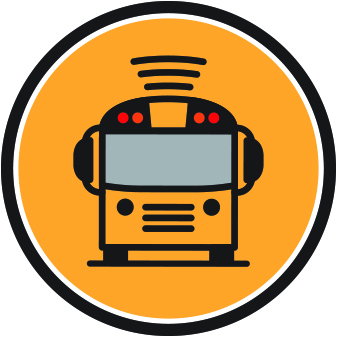 Bus Pass(via Here Comes the Bus®)Now available to students of (INSERT SCHOOL NAME)• 	Use a barcode ID on your smartphone to scan on/off the bus How to get started:1. 	Download the Here Comes the Bus app*2. 	Click the Bus Pass button        3. 	Enter last name, ID and school code (INSERT ACCOUNT #) 4. 	When barcode appears, hold under scanner until high-pitch beep occurs, indicating scan is successful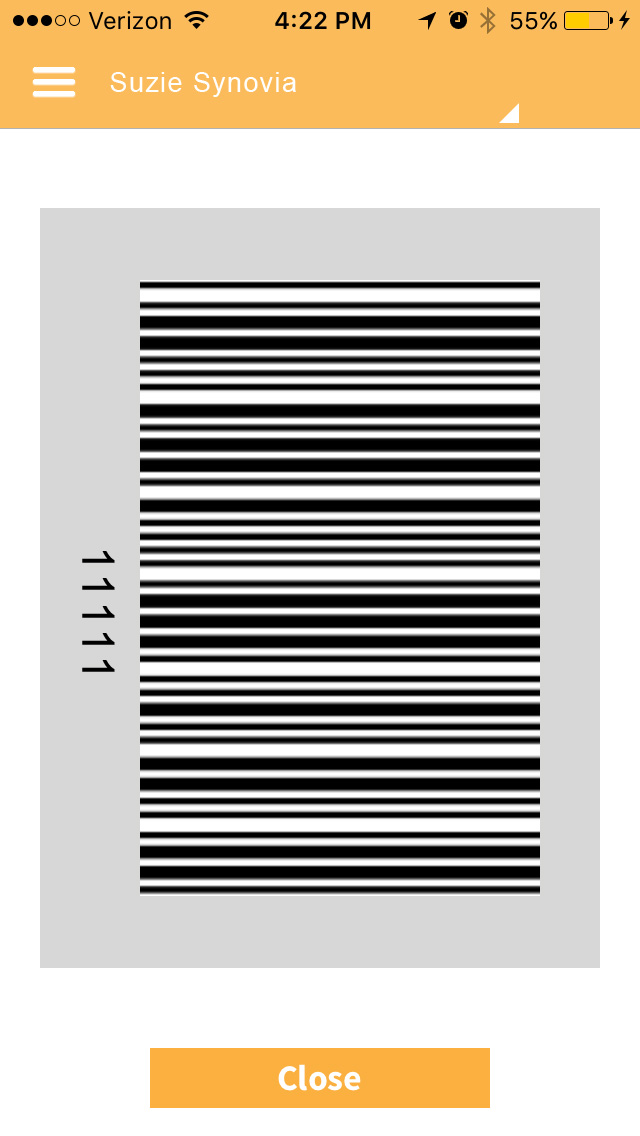 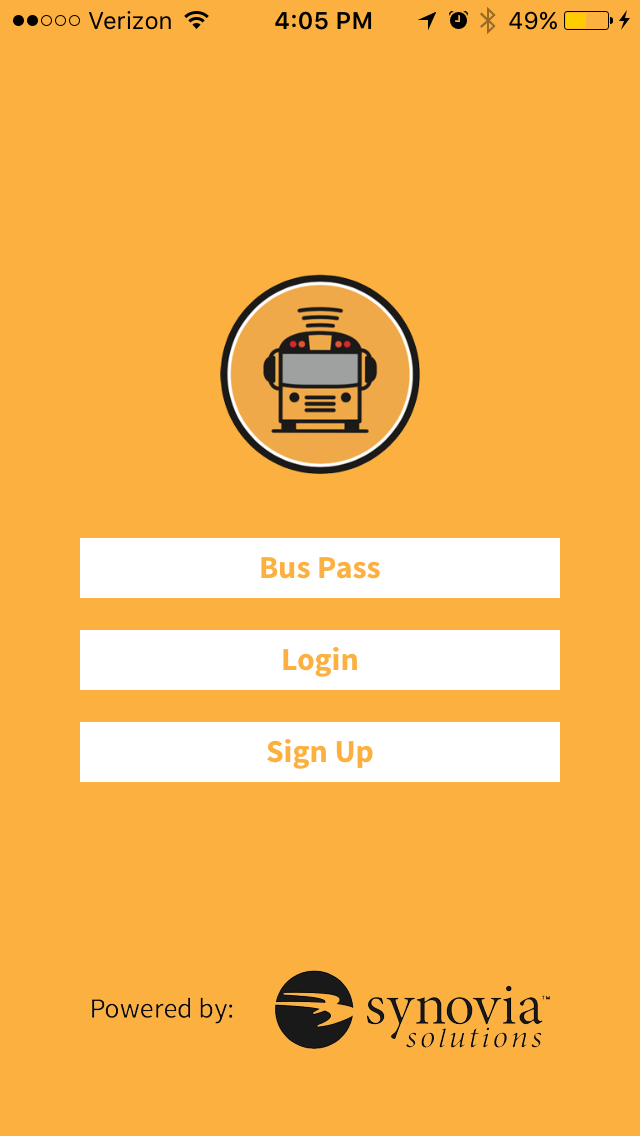 *Available at the App Store and Google PlayHere Comes the Bus® is a registered trademark of Synovia Solutions™ LLCBus Pass(via Here Comes the Bus®)Now available to students of (INSERT SCHOOL NAME)• 	Use a barcode ID on your smartphone to scan on/off the busHow to get started:1. 	Download the Here Comes the Bus app*2. 	Click the Bus Pass button3. 	Enter last name, ID and school code (INSERT ACCOUNT #)4. 	When barcode appears, hold under scanner until high-pitch beep occurs, indicating scan is successful*Available at the App Store or Google PlayHere Comes the Bus® is a registered trademark of Synovia Solutions™ LLC